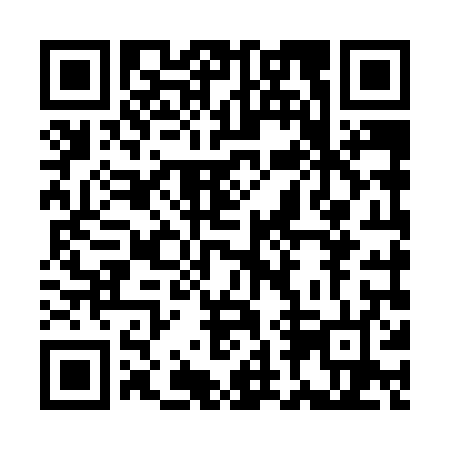 Prayer times for Illualuttalik, Quebec, CanadaMon 1 Jul 2024 - Wed 31 Jul 2024High Latitude Method: Angle Based RulePrayer Calculation Method: Islamic Society of North AmericaAsar Calculation Method: HanafiPrayer times provided by https://www.salahtimes.comDateDayFajrSunriseDhuhrAsrMaghribIsha1Mon2:063:3912:336:239:2711:002Tue2:063:4012:336:239:2610:593Wed2:073:4112:336:239:2510:594Thu2:073:4212:336:229:2510:595Fri2:083:4312:346:229:2410:586Sat2:093:4412:346:229:2310:587Sun2:093:4512:346:219:2210:588Mon2:103:4712:346:219:2110:579Tue2:113:4812:346:219:2010:5710Wed2:123:4912:346:209:1910:5611Thu2:123:5112:346:209:1710:5612Fri2:133:5212:356:199:1610:5513Sat2:143:5412:356:189:1510:5514Sun2:153:5512:356:189:1410:5415Mon2:163:5712:356:179:1210:5316Tue2:173:5812:356:169:1110:5317Wed2:174:0012:356:169:0910:5218Thu2:184:0212:356:159:0810:5119Fri2:194:0412:356:149:0610:5020Sat2:204:0512:356:139:0410:5021Sun2:214:0712:356:129:0310:4922Mon2:224:0912:356:129:0110:4823Tue2:234:1112:356:118:5910:4724Wed2:244:1312:356:108:5710:4625Thu2:254:1412:356:098:5510:4526Fri2:264:1612:356:078:5310:4427Sat2:274:1812:356:068:5110:4328Sun2:274:2012:356:058:4910:4229Mon2:284:2212:356:048:4710:4130Tue2:294:2412:356:038:4510:4031Wed2:304:2612:356:028:4310:39